ПРИРОДНО-МАТЕМАТИЧКИ ФАКУЛТЕTНИШ, ВИШЕГРАДСКА 33___________________________________________________________________КОНКУРСНА ДОКУМЕНТАЦИЈАза доделу уговора о јавној набавци број MУ-01/019 - Набавка услуга хотелског смештаја у Нишу за потребе Природно-математичког факултета у Нишу___________________________________________________________________У Нишу, мај 2019.САДРЖАЈ:Општи подаци о набавциУпутство понуђачима како да сачине понудуВредновање и оцењивање понудаТехничка спецификација по партијамаОбразац понудеУпутство како се доказује испуњеност услова из чл.75 Закона о јавним набавкамаИзјава понуђача о испуњености законских услова7а. Изјава подизвођача о испуњености законских условаИзјава понуђача о самосталном наступању или не наступању са подизвођачем8а. Изјава понуђача о ненаступању са подизвођачемИзјава о кључном техничком особљу које ће бити одговорно за извршење уговора и квалитет испоручених услугаПодаци о понуђачу / носиоцу групе понуђачаИзјава да у поступку доделе уговора наступа група понуђачаИзјава носиоца групе понуђача о испуњености законских услова12а. Изјава члана групе понуђача о испуњености законских условаПодаци о подизвођачуПодаци о члану групе понуђачаОбразац трошкова припремања понудеИзјава о независној понудиОвлашћење представника понуђачаМодел уговораОПШТИ ПОДАЦИ О НАБАВЦИ                    (по јавном позиву објављеном 07.05.2019. године)1) Подаци о наручиоцу: 2) Врста поступка јавне набавке: Предметна јавна набавка спроводи се у поступку јавне набавке мале вредности, у складу са Законом о јавним набавкама и подзаконским актима којима се уређују јавне набавке. 3) Предмет јавне набавке: Предмет јавне набавке број МУ–01/019 су услуге (Набавка услуга хотелског смештаја у Нишу за потребе Природно-математичког факултета у Нишу), у свему према техничким спецификацијама. Техничке спецификације су дефинисане у тачки 4. конкурсне документације. Ознака из општег речника набаваке: 55110000- Услуге хотелског смештаја.	Предметна јавна набавка је обликована у две партије, тако да ће се након окончања поступка закључити један уговор за сваку партију о јавној набавци. Понуђач доставља доказе о испуњености услова за учешће у поступку (обрасци из конкурсне документације) у једном примерку, а образац понуде за сваку партију за коју подноси понуду.4) Напомена да ли је у питању резервисана јавна набавка: Предметна јавна набавка није резервисана. 5) Контакт: Особа за контакт: Душан Крагић, тел. 018/223-430, e-mail: javnenabavke@pmf.ni.ac.rs.6) Начин преузимања конкурсне документације: Конкурсна документација се може преузети на: Порталу јавних набавки (portal.ujn.gov.rs); Интернет страници наручиоца (www.pmf.ni.ac.rs-линк јавне набавке) и Непосредно преузимањем на адреси наручиоца: Ниш, Вишеградска 33, први спрат, деканат                              Факултета, канцеларија рачуноводства (сваког радног дана у периоду од 08:00-14:00 h).  Уколико je понуђач заинтересован за конкретну јавну набавку конкурсну документацију Наручилац може послати и препорученом пошиљком или електронском поштом у року од два дана од дана пријема захтева.7) Начин и рок за подношење понуда: Понуде, са припадајућом документацијом, се достављају  у затвореној коверти, на начин да се приликом отварања понуда може са сигурношћу утврдити да се први пут отвара, на адресу Наручиоца: Природно-математички факултет - Ниш, Вишеградска 33, са обавезном назнаком на лицу коверте: „НЕ ОТВАРАТИ – ПОНУДА ЗА ЈАВНУ НАБАВКУ БРОЈ МУ-01/019 (НАБАВКА УСЛУГА ХОТЕЛСКОГ СМЕШТАЈА У НИШУ ЗА ПАРТИЈУ(Е) БРОЈ .......)“, препоручено поштом лично преко писарнице Наручиоца. На полеђини коверте навести назив, адресу и број телефона понуђача, назив, адресу и број телефона понуђача. Последњи дан рока, односно датум и сат за подношење понуда: Рок за достављање понуда је 15.05.2019. године до 11,00 часова. Последице пропуштања рока одређеног за подношење понуда: Понуде које буду примљене након датума и сата одређеног за подношење понуда сматраће се неблаговременим, а Факултет ће их, по окончању поступка отварања понуда, вратити неотворене понуђачима уз назнаку да су неблаговремене. 8) Обавештење о месту, дану и сату отварања понуда, као и времену и начину подношења пуномоћја: Место отварања понуда: Јавно отварање понуда обавиће се у згради Природно-математичког факултета у Нишу, Вишеградска 33. Дан и сат отварања понуда: 15.05.2019. године са почетком у 11:30 часова. Време и начин подношења пуномоћја: Јавном отварању понуда могу присуствовати овлашћени представници понуђача који морају имати писано овлашћење тј. пуномоћ. Писано овлашћење се предаје Комисији пре отварања понуда. (Овлашћење представника понуђача је саставни део конкурсне документације). Уколико овлашћени представници не поднесу овлашћење, у поступку учествују као обична јавност. Понуђачима који не присуствују јавном отварању понуда Наручилац ће доставити записник са јавног отварања у року од три дана од дана отварања понуда.9) Обавештење о року у коме ће Наручилац донети одлуку о додели уговора: Оквирни датум за доношење Одлуке о додели уговора је 15 (петнаест) дана од дана јавног отварања понуда.2. У П У Т С Т В О за израду понуде по јавном позиву упућеном 07.05.2019. године 1)  Предмет јавне набавке је набавка услуга хотелског смештаја у Нишу по партијама и то:Партија 1 – Смештај у хотелу са најмање три звездицеПартија 2 – Преноћиштеза потребе Природно-математичког факултета у Нишу на период од годину дана.Понуда се попуњава и подноси на оригиналном обрасцу из конкурсне документације. Понуђач испуњава услове за учествовање у поступку јавне набавке уколико поднесе понуду за најмање једну партију. Један понуђач може да учествује само у једној понуди, и то као понуђач који наступа самостално, подизвођач или члан групе понуђача. Уколико понуђач учествује у више понуда, Наручилац ће такве понуде одбити као неприхватљиве.Понуда се попуњава и подноси на оригиналном обрасцу из конкурсне документације. Понуда мора бити јасна, читко откуцана или написана неизбрисивим мастилом и оверена печатом и потписом овлашћеног лица. Понуда се подноси у затвореној коверти (затворена на начин да се приликом отварања понуда може са сигурношћу утврдити да се први пут отвара) са тачно наведеном адресом понуђача и назнаком „НЕ ОТВАРАТИ – ПОНУДА ЗА ЈАВНУ НАБАВКУ БРОЈ МУ-01/019 (НАБАВКА УСЛУГА ХОТЕЛСКОГ СМЕШТАЈА У НИШУ ЗА ПАРТИЈУ(Е) БРОЈ ......)“ на њој. Понуђач је дужан да на полеђини коверте назначи назив, адресу седишта, телефон и контакт особу. Понуда се предаје на адресу: Природно-математички факултет – Ниш, Вишеградска 33. У случају да је од стране групе понуђача поднета заједничка понуда потребно је на коверти назначити „ЗАЈЕДНИЧКА ПОНУДА“ и навести називe, адресу седишта, телефон и контакт особу носиоца групе понуђача и свих учесника у заједничкој понуди.У року за подношење понуда наведеном у позиву, односно до 15.05.2019. године до 1100 часова, понуђач може да измени, допуни или опозове своју понуду уколико достави писану сагласност понуђача са тачно наведеним радњама које овлашћено лице може да уради у складу са датим овлашћењима.						2)	Понуда и сва акта морају бити на српском језику. Понуда се доставља тако што понуђач уписује тражене податке у обрасце који су саставни део конкурсне документације. Пожељно је да сва документација (стране са текстом) поднета уз понуду буде нумерисана, оверена печатом и повезана у целину тако да се не могу накнадно убацивати, замењивати или одстрањивати појединачни листови или дати обрасци.(Напомена: Понуђач није у обавези да оверава и саму нумерацију стране, већ је довољно да свака страна буде нумерисана и оверена печатом у било ком делу како би се избегла могућност накнадног убацивања, замењивања или одстрањивања појединачних листова или датих образаца). 						3)	Комисија за јавну набавку узеће у разматрање само благовремене понуде. Понуда ће се сматрати благовременом ако је наручиоцу достављена најкасније до 15.05.2019. године до 1100 часова, лично или препорученом поштом. Понудe којe нису достављене наручиоцу до наведеног крајњег рока достављања сматраће се неблаговременим и Комисија ће их по окончању поступка јавног отварања понуда неотворене вратити понуђачима са назнаком да су поднете неблаговремено.Наручилац ће као неодговарајуће одбити понуде које су благовремено предате, а за које се, за време и после јавног отварања понуда на основу прегледа и оцене, утврди да не одговарају потпуно свим техничким спецификацијама.	Наручилац ће као неприхватљиве одбити понуде које су благовремено предате, а за које је, након отварања понуда на основу прегледа и оцене, утврђено да садрже битне недостатке, као и да у неком делу ограничавају или условљавају права наручиоца или обавезе понуђача, односно да премашују износ процењене вредности предметне јавне набавке.Наручилац, у изузетним случајевима, може да додели уговор изабраном понуђачу чија понуда садржи понуђену цену већу од процењене вредности јавне набавке ако понуђена цена није већа од упоредиве тржишне цене и ако су понуђене цене у свим одговарајућим понудама веће од процењене вредности јавне набавке. У случају да су понуђене цене у свим одговарајућим понудама веће од процењене вредности јавне набавке, Наручилац је у обавези да, пре него што одлучи да додели уговор изабраном понуђачу, накнадно изврши проверу тржишних цена и о томе ће обавестити све понуђаче.4) Обавезни услови за понуђача прописани чланом 75 ЗЈН и то: 1) Да је регистрован код надлежног органа, односно уписан у одговарајући регистар (чл.75. став 1. тачка 1) Закона);2) Да он и његов законски заступник није осуђиван за неко од кривичних дела као члан организоване криминалне групе, да није осуђиван за кривична дела против привреде, кривична дела против животне средине, кривично дело примања или давања мита, кривично дело преваре (чл.75. став 1. тачка 2) Закона);3)  Да је измирио доспеле порезе, доприносе и друге јавне дажбине у складу са прописима РС или стране државе ако има седиште на њеној територији (чл.75. став 1. тачка 4) Закона); 4) Да има важећу дозволу надлежног органа за обављање делатности која је предмет јавне набавке, ако је таква дозвола предвиђена посебним прописом (чл.75. став 1. тачка 5) Закона); 5) Да је поштовао обавезе које произлазе из важећих прописа о заштити на раду, запошљавању и условима рада, заштити животне средине, као и да немају забрану обављања делатности која је на снази у време подношење понуда (чл.75. став 2. Закона).							Испуњеност обавезних услова за учешће у поступку јавне набавке понуђач доказује достављањем писане изјаве, на начин дефинисан тачком  6. Конкурсне документације.5) Додатни услов (члан 76. Став 2. Закона) за партију 2:1) Довољан технички капацитет – да понуђач поседује одговарајућу опрему и средства за благовремено извршење предметне услуге у складу са условима датим у техничкој спецификацији за партију 2;       Испуњеност додатног услова за учешће у поступку јавне набавке понуђач доказује достављањем писане изјаве на свом меморандуму, на начин дефинисан тачком  6. Конкурсне документације.		6)	Укупна цена и рок важења понуде уписује се на оригиналном Обрасцу понуде датом у конкурсној документацији.              Цена дата у понуди исказује се у динарима, са и без урачунатог пореза на додату вредност, са урачунатим свим трошковима које понуђач има у реализацији предметне јавне набавке, с тим да ће се за оцену понуде узимати у обзир цена без пореза на додату вредност.Цена за пружање услуга хотелског смештаја остаје фиксна током периода на који се уговор закључујеРок плаћања не може бити краћи од 15 (петнаест) дана од дана службеног пријема исправно испостављеног рачуна, али не и дужи од 45 (четрдесет пет) дана.Рачун испоставља понуђач на основу документа који потврђује да је извршена услуга у складу са Уговором.Плаћање се врши уплатом на рачун понуђача.Понуђачу није дозвољено да захтева аванс.            Наручилац може након закључења уговора о јавној набавци без спровођења посупка јавне набавке повећати обим промета набавке, с тим да се вредност уговора може повећати максимално до 5% од укупне вредности првобитно закљученог уговора, при чему укупна вредност повећања уговора не може да буде већа од вредности из члана 39.став 1. Закона о јавним набавкама.            Ако Наручилац оцени да понуда садржи неуобичајено ниску цену захтеваће од понуђача детаљно образложење свих њених саставних делова које сматра меродавним, а нарочито наводе у погледу изузетно повољних услова који понуђачу стоје на располагању за извршење уговора или у погледу оригиналности производа, услуга или радова које понуђач нуди.    Све испоручене услуге морају бити праћене одговарајућом документацијом.					7)		Заинтересовано лице може, у писменом облику тражити од наручиоца додатне информације или појашњења у вези са припремањем понуде, при чему може да укаже наручиоцу и на евентуално уочене недостатке и неправилноси у конкурсној документацији, најкасније (5) пет дана пре истека рока за подношење понуда, са назнаком Захтев за додатним појашњењем за јавну набавку МУ-01/019. Природно-математички факултет ће у писменом облику одговорити на све захтеве у року од 3 (три) дана и одговор објавити на Порталу јавних набавки и на својој интернет страници.          Наведени захтеви се могу слати сваког радног дана од 8:00 до 14:00, при чему ће се писмени захтев послат по истеку наведеног времена бити сматран примљеним првог наредног радног дана Наручиоца. Наручилац може, најкасније до 8 (осам) дана пре датума одређеног за подношење понуда, да изврши измену конкурсне документације. Уколико Наручилац измени конкурсну документацију након овог рока	 продужиће се рок за подношење понуда и у складу са законом објавиће се обавештење о продужењу рока.Све измене конкурсне документације се објављују на Порталу јавних набавки и интернет страници Природно-математичког факултета. Измене, достављене на напред наведени начин и у напред наведеном року, представљају саставни део конкурсне документације. Понуда која није поднета у складу са издатим изменама одбиће се као неприхватљива, односно као неодговарајућа у зависности од измена конкурсне документације. Усмене изјаве или изјаве дате на било који други начин од стране радника Наручиоца неће ни у ком погледу обавезивати Наручиоца.    8) Понуда са варијантама није дозвољена.Напомена: Понуђачу је по партијама дозвољена само једна понуда за сваку ставку. То значи да, приликом попуњавања обрасца понуде, понуђач мора максимално водити рачуна о квалитету и цени како би његова понуда била конкурентна.9)	Изабрани понуђач ће бити у обавези да, на име гаранције за добро извршење посла, достави Наручиоцу регистровану сопствену меницу по виђењу у вредности од 10% од вредности без ПДВ-а за сваку партију за коју буде изабран. Рок важења менице мора бити најмање 90 (деведесет) дана дужи од рока важења уговора. Меница мора да буде са клаузулом „без протеста”, роком доспећа „по виђењу” и мора бити регистрована код пословне банаке у којој понуђач има текући рачун који је наведен у меничном овлашћењу. Као доказ да је меница регистрована, понуђач мора да достави фотокопију захтева/потврде о регистрацији менице са потписом и печатом пословне банке у којој понуђач има текући рачун који је наведен у меничном овлашћењу. Уз меницу понуђач је дужан да достави менично овлашћење и копију картона депонованих потписа овлашћених лица за потписивање налога за пренос средстава. (Напомена: Картон депонованих потписа мора бити оверен са истим датумом са којим се издаје мeнично овлашћење или датумом након датума издавања меничног овлашћења).Прописно потписану и оверену меницу, као и менично овлашћење, понуђач мора да преда у тренутку закључења уговора. (Напомена: Потребно је доставити 1 (једну) бланко соло меницу као и 2 (два) менична овлашћења за сваку партију за коју понуђач буде изабран, од којих по 1 (један) примерак меничног овлашћења задржава Дужник, а 1 (један) Поверилац). Пример прописно потписане и оверене менице је наведен у конкурсној документацији. Понуђач је у обавези да потпише и овери меницу у складу са наведеним примером.Уколико изабрани понуђач не достави правилно потписану и оверену меницу у складу са наведеним примером (као и менично овлашћење) Наручилац задржава право да позове наредног понуђача са ранг листе и са њим склопи уговор.Меница по виђењу за „добро извршење посла“ подразумева реализацију уговора од стране изабраног понуђача у свему како је одређено уговором.Уколико понуђач, за све време трајања уговора, не реализује уговор у целости, Наручилац задржава право да наплати меницу за „добро извршење уговора“, у износу који је дефинисан меничним овлашћењем. Наплата менице не ослобађа понуђача обавезе да у потпуности изврши своју уговорну обавезу. Уколико и након наплате менице понуђач не извршава своје уговорне обавезе, Наручилац задржава право да трошкове наплати преко трећег лица као и да раскине уговор.	10)	У случају да група понуђача поднесе заједничку понуду, та група мора поднети и споразум о заједничком извршењу предмета јавне набавке.Споразумом о заједничком извршењу јавне набавке морају бити прецизно одређени:	Подаци о члану групе који ће бити носилац посла, односно који ће поднети понуду и који ће заступати групу понуђача пред наручиоцем, Опис послова сваког од понуђача из групе понуђача у извршењу уговора,а све у циљу прецизног  одређивања појединачне одговорности сваког од понуђача чланова групе понуђача (конзорцијума). У сваком случају сви понуђачи из групе понуђача одговарају неогранично солидарно према наручиоцу.					Сваки понуђач из групе понуђача мора да испуни обавезне услове из члана 75. став 1. тачка 1) до 4), као и услове из члана 75. став 2. Закона о јавним набавкама, што доказује достављањем изјаве о испуњености законских услова, а додатне услове испуњавају заједно. Услов из члана 75. став 1. тачка 5) дужан је да испуни понућач из групе понуђача којем је поверено извршење дела набавке за који је неопходна испуњеност тог услова.Задруга може поднети понуду самостално, у своје име а за рачун задругара,  или заједничку понуду у име задругара. Ако задруга подноси понуду у своје име за обавезе из поступка јавне набавке и уговора о јавној набавци одговара задруга и задругари у складу са законом. Ако задруга подноси заједничку понуду у име задругара за обавезе из поступка јавне набавке и уговора о јавној набавци неограничено солидарно одговарају задругари. У ситуацији подношења заједничке понуде , услов из члана 75. став 1. тачка 5) овог Закона дужан је да испуни понуђач из групе понуђача којем је поверено извршење дела набавке за који је неопходна испуњеност тог услова.	11)	Уколико понуђач извршење набавке делимично поверава подизвођачу дужан је да попуни и достави изјаву да наступа са подизвођачем, податке о подизвођачу, као и да у својој понуди наведе који проценат јавне набавке поверава подизвођачу (проценат јавне набавке који се поверава подизвођачу не може бити већи од 50%), део предмета јавне набавке који ће извршити преко подизвођача, правила поступања наручиоца у случају да се доспела потраживања преносе директно подизвођачу, а уколико Наручилац закључи уговор с тим понуђачем његов подизвођач ће бити наведен у уговору. Понуђач у потпуности одговара наручиоцу за извршење уговорене набавке без обзира на број подизвођача. Понуђач је дужан да наручиоцу на његов захтев, омогући приступ код подизвођача ради утврђивања испуњености услова.Наручилац може на захтев подизвођача и где природа предмета набавке то дозвољава пренети доспела потраживања директно подизвођачу, за део набавке која се извршава преко тог подизвођача и која је наведена у уговору.У случају да понуђач поднесе понуду са подизвођачем/има, услов из чл. 75. ст. 1. тач. 5) Закона, испуњавају понуђач и подизвођач/и преко кога/их ће извршити део набавке.Ако је за извршење дела јавне набавке чија вредност не прелази 10% укупне вредности јавне набавке потребно испунити обавезан услов из члана 75. став 1. тачка 5) овог Закона, понуђач може доказати испуњеност тог услова преко подизвођача којем је поверио извршење тог дела набавке	Понуђач је дужан да за подизвођаче достави попуњену, потписану и оверену изјаву подизвођача о испуњености законских и осталих тражених услова датој под материјалном и кривичном одговорношћу иуговор о пословно техничкој сарадњи (ангажовању код подизвођача) за тражену врсту послова којим ће се утврдити који део посла и у ком обиму ће бити поверен подизвођачуНапомена: Понуђач који је поднео самосталну понуду не може истовремено да учествује у заједничкој понуди или као подизвођач другог понуђача.Понуђач не може ангажовати као подизвођача лице које није навео у понуди, у супротном Наручилац ће реализовати средство обезбеђења и раскинути уговор, осим ако би раскидом уговора Наручилац претрпео знатну штету. У случају да понуђач ангажује подизвођача који није наведен у понуди, Наручилац је дужан да обавести организацију надлежну за заштиту конкуренције. У изузетним случајевима, добављач може ангажовати као подизвођача лице које није навео у понуди, ако је на страни подизвођача након подношења понуде настала трајнија неспособност плаћања, ако то лице испуњава све услове одређене за подизвођача и уколико добије претходну сагласност наручиоца.12)			У случају ангажовања физичких лица за обављање тражених  послова потребно је да понуђач достави:- Уговор о извршењу посла закључен с тим лицима.13)	Након подношења понуда Наручилац може писменим захтевом од понуђача да захтева додатна појашњења која ће му помоћи при прегледу, вредновању и упоређивању понуда а може да врши и контролу, непосредним увидом код понуђача и подизвођача.Уколико понуђач начини грешку у попуњавању, дужан је да грешку избели и правилно попуни, а место начињене грешке парафира и овери печатом.	Након подношења понуда Наручилац може уз сагласност понуђача да изврши само исправке рачунских грешака уочених приликом разматрања понуде по окончаном поступку отварања понуда.У случају разлике између јединичне и укупне цене, меродавна је јединична цена.Ако се понуђач не сагласи са исправком рачунских грешака, Наручилац ће његову понуду одбити као неприхватљиву.			 14) Рок важења понуде не може бити краћи од 60 (шездесест) дана од дана јавног отварања понуда.Уколико понуђач у својој понуди наведе краћи рок важења понуде, понуда ће бити одбијена.   15) Наручилац је дужан да уговор о јавној набавци достави понуђачу којем је уговор додељен у року од 8 (осам) дана од дана протека рока за подношење захтева за заштиту права.У случају да је поднета само једна понуда Наручилац може закључити уговор пре истека рока за подношење захтева за заштиту права, у складу са чланом 112. став 2. тачка 5) Закона.Ако понуђач чија је понуда изабрана као најповољнија одбије да закључи уговор о јавној набавци, Наручилац може да закључи уговор са првим следећим најповољнијим понуђачем. Непотписивање уговора од стране изабраног понуђача довешће до поништења одлуке о његовом избору и избора следећег понуђача рангираног при оцењивању.     16)	Информације у вези са проверавањем, објашњењем, мишљењем и упоређивањем понуда, као и препоруке у погледу доделе уговора, неће се достављати понуђачима, као ни једној другој особи која није званично укључена у процес, све док се не објави име изабраног понуђача.	Наручилац се обавезује да чува као поверљиве све податке о понуђачима садржане у понуди који су посебним прописом утврђени као поверљиви и које је као такве понуђач означио у понуди.Понуђач је дужан да означи сваку страницу понуде која садржи поверљиве податке, ознаком „Поверљиво“ у горњем десном углу странице. Наручилац ће одбити давање информације која би значила повреду поверљивости података добијених у понуди означених на претходно одређен начин. Наручилац чува као пословну тајну имена, заинтересованих лица, понуђача и подносилаца пријава, као и податке о поднетим понудама, односно пријавама, до отварања понуда, односно пријава. Понуђач је обавезан да у својој понуди назначи који се од достављених документа односи на државну, војну, службену или пословну тајну. Цена и остали подаци из понуде који су од значаја за примену елемената критеријума  и  рангирање  понуда  неће  се сматрати  поверљивим, сагласно члану 14. закона.	Чланови комисије за јавну набавку морају да чувају податке и поступају са документима у складу са степеном поверљивости.	Уколико нема ознаке поверљивости Наручилац није дужан да се према подацима односи као према поверљивим.      17)	 Захтев за заштиту права подноси се наручиоцу, а копија се истовремено доставља Републичкој комисији за заштиту права у поступцима јавних набавки. Захтев за заштиту права се доставља непосредно, електронском поштом на email: javnenabavke@pmf.ni.ac.rs или препорученом пошиљком са повратницом.					Уколико се Захтев за заштиту права доставља електронским путем, достава се може извршити сваког радног дана (понедељак-петак), од 08:00 до 14:00 часова.						Захтев за заштиту права може се поднети у току целог поступка јавне набавке, против сваке радње наручиоца, осим ако овим законом није другачије одређено.						Захтев за заштиту права којим се оспорава врста поступка, садржина позива за подношење понуда или конкурсне документације, сматраће се благовременим ако је примљен од стране наручиоца најкасније (3) три дана пре истека рока за подношење понуда, без обзира на начин достављања и уколико је подносилац захтева у складу са чланом 63. став 2. ЗЈН-а указао наручиоцу на евентуалне недостатке или неправилности, а Наручилац исте није отклонио.						Захтев за заштиту права којим се оспоравају радње које Наручилац предузме пре истека рока за подношење понуда, а након истека рока из претходног пасуса, сматраће се благовременим уколико је поднет најкасније до истека рока за подношење понуда. После доношења одлуке о додели уговора или одлуке о обустави поступка, рок за подношење захтева за заштиту права је пет дана од дана објављивања одлуке на Порталу јавних набавки.							Захтевом за заштиту права не могу се оспоравати радње наручиоца предузете у поступку јавне набавке ако су подносиоцу захтева били или могли бити познати разлози за његово подношење пре истека рока за подношење понуда, а подносилац захтева га није поднео пре истека тог рока.								Уколико је у истом поступку јавне набавке поново поднет Захтев за заштиту од стране истог подносиоца Захтева, у том захтеву се не могу оспоравати радње наручиоца за које је подносилац захтева знао или могао знати приликом подношења претходног захтева. Захтев за заштиту права не задржава даље активности наручиоца у поступку јавне набавке, у складу са одредбама члана 150. ЗЈН-а.								Наручилац може да одлучи да заустави даље активности у случају подношења захтева за заштиту права, при чему је дужан да у обавештењу о поднетом захтву за заштиту права наведе да зауставља даље активности у поступку до доношења коначне одлуке.								Захтев за заштиту права садржи:назив и адресу подносиоца захтева и лице за контакт;назив и адресу наручиоца;податке о јавној набавци која је предмет захтева, односно о одлуци коју је донео Наручилац у поступку јавне набавке;повреде прописа којима се уређује поступак јавне набавке;чињенице и доказе којима се повреде доказују;потврду о уплати таксе из члана 156. овог закона;потпис подносиоца.Подносилац захтева за заштиту права дужан је да на рачун буџета Републике Србије уплати таксу у износу од 60.000,00 динара, у складу са чланом 156. Став 1. Тачка 1) Закона о јавним набавкама.Као доказ о уплати таксе, у смислу члана 151. став 1. тачка 6) ЗЈН, прихватиће се:1. Потврда о извршеној уплати таксе из члана 156. ЗЈН која садржи следећеелементе:(1) да буде издата од стране банке и да садржи печат банке;(2) да представља доказ о извршеној уплати таксе, што значи да потврда мора дасадржи податак да је налог за уплату таксе, односно налог за пренос средставареализован, као и датум извршења налога;(3) износ таксе из члана 156. ЗЈН чија се уплата врши;(4) број рачуна: 840-30678845-06;(5) шифру плаћања: 153 или 253;(6) позив на број: подаци о броју или ознаци јавне набавке поводом које сеподноси захтев за заштиту права;(7) сврха: ЗЗП; назив наручиоца; број или ознака јавне набавке поводом које сеподноси захтев за заштиту права;(8) корисник: буџет Републике Србије;(9) назив уплатиоца, односно назив подносиоца захтева за заштиту права за којегје извршена уплата таксе;(10) потпис овлашћеног лица банке.2. Налог за уплату, први примерак, оверен потписом овлашћеног лица и печатом банке или поште, који садржи и све друге елементе из потврде о извршеној уплати таксе наведене под тачком 1.3. Потврда издата од стране Републике Србије, Министарства финансија, Управе за трезор, потписана и оверена печатом, која садржи све елементе из потврде оизвршеној уплати таксе из тачке 1, осим оних наведених под (1) и (10), за подносиоцезахтева за заштиту права који имају отворен рачун у оквиру припадајућегконсолидованог рачуна трезора, а који се води у Управи за трезор (корисницибуџетских средстава, корисници средстава организација за обавезно социјалноосигурање и други корисници јавних средстава);4. Потврда издата од стране Народне банке Србије, која садржи све елементе из потврде о извршеној уплати таксе из тачке 1, за подносиоце захтева зазаштиту права (банке и други субјекти) који имају отворен рачун код Народне банкеСрбије у складу са законом и другим прописом.Примерак правилно попуњеног налога за пренос и налога за уплату може севидети на интернет презентацији Републичке комсије за заштиту права у поступцимајавних набавки на следећем линку:http://www.kjn.gov.rs/ci/uputstvo-o-uplati-republicke-administrativne-takse.htmlПоступак заштите права понуђача регулисан је одредбама чл. 138. - 167. Закона.18) 	Наручилац задржава право да, уколико има сумње око издатих доказа – изјава,  исте може проверити код органа надлежних за њихово издавање.19)		Накнаду за коришћење патената, као и одговорност за повреду заштићених права интелектуалне својине трећих лица сноси понуђач.20) Наручилац је дужан да, на основу члана 109. став 1. Закона о јавним набавкама обустави поступак јавне набавке уколико нису испуњени услови за доделу уговора из члана 107. став 3. Закона о јавним набавкама. Наручилац може да обустави поступак јавне набавке и из објективних и доказивих разлога, који се нису могли предвидети у време покретања поступка, у складу са чланом 109. став 2. Закона о јавним набавкама, и који онемогућавају да се започети поступак оконча, или услед којих је престала потреба наручиоца за предметном набавком због чега се неће понављати у току исте буџетске године, односно у наредних шест месеци. Уколико се донесе Одлука о обустави поступка јавне набавке, Наручилац ће исту образложити и навести разлоге за обуставу.21) Понуђач може да измени или повуче своју понуду писменим обавештењем пре рока за подношење понуда.Свако обавештење о изменама или повлачењу мора бити запечаћено, а на коверти назначена ознака „НЕ ОТВАРАТИ“ - „Измена понуде за јавну набавку број                   МУ-01/019”, „Допуна понуде за јавну набавку број МУ-01/019”,  „Измена и допуна понуде за јавну набавку број МУ-01/019” или „Повлачење понуде за јавну набавку број МУ-01/019”. Понуђач је у обавези да, у пропратном писму, тачно нагласи који део понуде се мења. По истеку рока за подношење понуде понуда не може да се мења.22) Битни недостаци понуде  Сходно чл. 106. ЗЈН Наручилац ће одбити понуду ако:1) понуђач не докаже да испуњава обавезне услове за учешће; 								2) понуђач не докаже да испуњава додатне услове;  								3) понуђач није доставио тражено средство обезбеђења; 								4) је понуђени рок важења понуде краћи од прописаног; 								5)	понуда садржи друге недостатке због којих није могуће утврдити стварну садржину понуде или није могуће упоредити је са другим понудама.23) 	Наручилац може одбити понуду уколико поседује доказ да је понуђач у претходне три године пре објављивања позива за подношење понуде у поступку јавне набавке:1) поступао супротно забрани из чл. 23. и 25. Закона о јавним набавкама;2) учинио повреду конкуренције;3) доставио неистините податке у понуди или без оправданих разлога одбио да закључи      уговор о јавној набавци, након што му је уговор додељен;4) одбио да достави доказе и средства обезбеђења на шта се у понуди обавезао.Наручилац ће одбити понуду уколико поседује доказ који потврђује да понуђач није испуњавао своје обавезе по раније закљученим уговорима о јавним набавкама који су се односили на исти предмет набавке, за период од претходне три године пре објављивања позива за подношење понуда.Доказ може бити:правноснажна судска одлука или коначна одлука другог надлежног органа;исправа о реализованом средству обезбеђења испуњења уговорних обавеза;исправа о наплаћеној уговорној казни;рекламације потрошача, однодно корисника, ако нису отклоњене у уговореном року;извештај надзорног органа о изведеним радовима који нису у складу са пројектом, односно уговором;изјава о раскиду уговора због неиспуњења битних елемената уговора дата на начин и под условима предвиђеним законом којим се уређују облигациони односи;доказ о ангажовању на извршењу уговора о јавној набавци лица која нису означена у понуди као подизвођачи, односно чланови групе понуђачадруги одговарајући доказ примерен предмету јавне набавке, који се односи на испуњење обавеза у ранијим поступцима јавне набавке или по раније закљученим уговорима о јавним набавкама.Наручилац може одбити понуду ако поседује доказ из члана 82., став 3.тачка 1) који се односи на поступак који је спровео или уговор који је закључио и други наручилац ако пе предмет јавне набавке истоврстан.24)	Наручилац и понуђач ће уговором детаљније регулисати сва међусобна права и обавезе.25) Потенцијални понуђачи редовно треба да прате Портал јавних набавки или интернет страницу наручиоца, како би благовремено били обавештени о свим евентуалним појашњењима везаним за јавну набавку, изменама и допунама конкурсне документације.У складу са чланом 63. став 1. Закона о јавним набавкама, Наручилац је дужан да све измене и допуне конкурсне документације објави на Порталу јавних набавки и својој интернет страници.3. ВРЕДНОВАЊЕ И О ЦЕЊИВАЊЕ ПОНУДА       Вредновање и оцењивање понуда вршиће се на основу критеријума НАЈНИЖЕ ПОНУЂЕНЕ ЦЕНЕ за Партију 1 и 2.       Напомена: Уколико су понуђене цене за партије 1 и 2 од стране различитих понуђача по појединачним партијама идентичне (једнаке), приликом рангирања и оцењивања понуда узеће се у обзир следећи елементи:у случају да постоје две или више понуда са једнаком ценом предност ће имати понуђач који је на мањој удаљености од седишта Наручиоца у улици Вишеградска 33 у Нишу; а у случају да постоје две или више понуда са идентичним ценом и понуђачи су на истој удаљености од седишта Наручиоца, предност ће имати понуђач са најповољнијим роком важења понуде.У случају да ни тада није могуће извршити одабир најповољније понуде, уговор
ће бити додељен понуђачу по систему жребања, као крајњем начину одабира понуде.Сви понуђачи који су доставили прихватљиве понуде и које су исто рангиране
биће позвани да присуствују поступку доделе уговора путем жребања.Комисија за јавну набавку ће заказати место и време жребања и позвати
опуномоћене представнике понуђача да присуствују жребању. Приликом жребања
представници понуђача ће на посебним листовима унети име понуђача. Од чланова
Комисије за јавну набавку се добијају идентичне коверте у које понуђачи стављају
попуњене листове, коверте ће се ручно измешати пред понуђачима, а потом ће се
насумице вршити одабир коверти понуђача и рангирње понуда према редоследу
извалачења коверти, о чему ће бити сачињен Записник о поступку жребања у поступку
МУ-01/019.Уколико се неко од позваних понуђача не одазове позиву за жребање, чланови
Комисије за јавну набавку ће пред присутним овлашћеним представницима понуђача у
празне коверте убацити листиће са називом одсутних понуђача и те коверте ће
учествовати у поступку жребања заједно са ковертама присутних овлашћених
представника понуђача. На исти начин ће се поступати ако не дође ниједан понуђач.4. ТЕХНИЧКА СПЕЦИФИКАЦИЈАУслуга смештаја ће се одвијати сукцесивно према појединачним потребама Наручиоца и за број особа који ће бити назначени у сваком појединачном захтеву; Наручилац путем електронске поште, телефонским путем или лично упућује захтев понуђачу услуге које су предмет јавне набавке. Захтев Наручиоца мора бити јасан и конкретан.Извршење услуга ће се одвијати по ценама из обрасца понуде, максимално до висине процењене вредности јавне набавке за сваку партију. ПАРТИЈА I         Смештај у хотелу са најмање три звездицеТип смештаја: смештај у једнокреветним и двокреветним собамаУслуга ноћења са доручком у коју су урачунати и сви припадајући трошкови (боравишна такса, осигурање и сл.)Хотел може бити удаљен највише 5км од седишта Наручиоца у улици Вишеградска 33 у Нишу. За проверу удаљености смештајног објекта користиће се „Google Maps“.ПАРТИЈА 2        Преноћиште       -    Тип смештаја: преноћиштеу услугу појединачног и групног смештаја су урачунати и сви припадајући трошкови (боравишна такса, осигурање и сл.)преноћиште може бити удаљено највише 5км од седишта Наручиоца у улици Вишеградска 33 у Нишу. За проверу удаљености смештајног објекта користиће се „Google Maps“.Услови:- да располаже одговарајућим бројем соба (минимум десет соба);- да свака соба има своје купатило;- да свака соба има тв пријемник, интернет и да је климатизована;- у склопу смештајног капацитета мора постојати минимум једна просторија комплетно технички опремљена рачунарима (минимум 10 рачунара); - да рецепција ради од 00-24h, седам дана у недељи;- да може да пружи услуге смештаја према захтеву Наручиоца за већи и мањи број људи (појединце).5. ОБРАЗАЦ ПОНУДЕса структуром ценеза јавну набавку број МУ-01/019 – Набавка услуга хотелског смештаја у Нишуза потребе Природно-математичког факултета у НишуПАРТИЈА  1 -  Смештај у хотелу са најмање три звездицеПредмет јавне набавке извршићемо:(у зависности од наступа заокружити и попунити једну од понуђених опција) а) самосталноб) са подизвођачима:  в) заједнички, у групи са:             Понуда важи ................... дана од дана отварања понуда.(Понуда мора да важи најмање 60 дана од дана отварања понуда, у супротном понуда ће бити одбијена).У ____________,  дана  ______________ године																																																																																																															         	ПОНУЂАЧ																																																																																			М.П. ___________________________																																																																																																															(потпис овлашћеног лица)5. ОБРАЗАЦ ПОНУДЕса структуром ценеза јавну набавку број МУ-01/019 – Набавка услуга хотелског смештаја у Нишуза потребе Природно-математичког факултета у НишуПАРТИЈА  2 – ПреноћиштеПредмет јавне набавке извршићемо:(у зависности од наступа заокружити и попунити једну од понуђених опција) а) самосталноб) са подизвођачима:  в) заједнички, у групи са:             Понуда важи ................... дана од дана отварања понуда.(Понуда мора да важи најмање 60 дана од дана отварања понуда, у супротном понуда ће бити одбијена).У ____________,  дана  ______________ године																																																																																																																										ПОНУЂАЧ																																																																																				М.П.      ___________________________																																																																																																													   	(потпис овлашћеног лица)6. ОБРАЗАЦ ЗА ОЦЕНУ ИСПУЊЕНОСТИ УСЛОВА ИЗ ЧЛ. 75. ЗАКОНА О ЈАВНИМ НАБАВКАМА И УПУТСТВО КАКО СЕ ДОКАЗУЈЕ ИСПУЊЕНОСТ УСЛОВА Исправном и комплетном понудом сматраће се свака понуда која садржи:Попуњен, потписан и оверен образац понуде (прилог наведен у конкурсној документацији; образац број 5);Попуњену, потписану и оверену изјаву понуђача о испуњености законских и осталих тражених услова датој под материјалном и кривичном одговорношћу (прилог наведен у конкурсној документацији; образац број 7);Додатни услов (члан 76.  Став 2.  Закона) за партију 2:  Довољан технички капацитет – да понуђач поседује одговарајућу опрему и средства за благовремено извршење предметне услуге у складу са условима датим у техничкој спецификацији за партију 2. Уз понуду доставити попуњену, потписану и оверену изјаву на свом меморандуму о испуњености додатних услова за партију 2. који су дефинисани у обрасцу 4 – Техничка спецификација за партију 2. У случају да понуђач наступа с подизвођачем потребно је да достави:-	податке о подизвођачу (прилог наведен у конкурсној документацији; образац број 13)-	попуњену, потписану и оверену Изјаву подизвођача о испуњености законских и осталих тражених услова датој под материјалном и кривичном одговорношћу (прилог наведен у конкурсној документацији; образац број 7а) и - уговор о пословно техничкој сарадњи за тражену врсту послова којим се прецизно дефинише који проценат јавне набавке се поверава подизвођачу (проценат јавне набавке који се поверава подизвођачу не може бити већи од 50%), део предмета јавне набавке који ће извршити преко подизвођача, као правила поступања наручиоца у случају да се доспела потраживања преносе директно подизвођачу;Попуњен, потписан и оверен образац „Подаци о понуђачу / носиоцу групе понуђача“ (прилог наведен у конкурсној документацији; образац број 10);Потписан и оверен Модел уговора чиме потврђује слагање с истим (прилог наведен у конкурсној документацији). Понуђач је у обавези да потпише модел уговора и овери печатом чиме потврђује да је сагласан са садржином модела уговора. Понуђач није у обавези да попуњава остале елементе уговора, већ је само у обавези дапотпише модел уговора и овери печатом. Модел уговора представља садржину уговора који ће Наручилац закључити са понуђачем коме буде додељен уговор. Садржина потписаног уговора неће се разликовати од садржине модела уговора.Уколико најповољнији понуђач одбије да потпише уговор, Наручилац ће уговор доделити следећем најповољнијем понуђачу (образац број 18); Попуњену, потписану и оверену изјаву понуђача о наступању или попуњену, потписану и оверену изјаву понуђача о ненаступању са подизвођачем, у зависности од чињенице да ли понуђач наступа или не наступа с подизвођачима (прилог наведен у конкурсној документацији; образац број 8 или 8а);Попуњену, потписану и оверену изјаву о кључном особљу које ће бити одговорно за извршење уговора и квалитет испоручених услуга (прилог наведен у конкурсној документацији; образац број 9);Образац трошкова припреме понуде који понуђач попуњава уколико постоје стварни трошкови припремања понуде, у супротном није  потребно доставити наведени образац (образац број 15);Попуњену, потписану и оверену Изјаву о независној понуди (образац број 16);У случају да група понуђача поднесе заједничку понуду, та група мора поднети и:- попуњену, потписану и оверену Изјаву да у поступку доделе уговора наступа група      понуђача (прилог наведен у конкурсној документацији; образац број 11)	- попуњену, потписану и оверену Изјаву да носилац групе понуђача испуњава законске и остале тражене услове дате под материјалном и кривичном одговорношћу (прилог наведен у конкурсној документацији; образац број 12)		- попуњену, потписану и оверену Изјаву да члан групе понуђача испуњава законске и остале тражене услове дате под материјалном и кривичном одговорношћу (прилог наведен у конкурсној документацији; образац број 12а)		- податке о члану групе понуђача (прилог наведен у конкурсној документацији; образац број 14);	- споразум о заједничком извршењу набавке ако буду изабрани, којим мора бити прецизно одређена одговорност понуђача за извршење уговора. У сваком случају, сви понуђачи одговарају наручиоцу неограничено солидарно;У случају ангажовања физичких лица за обављање тражених  послова потребно је да понуђач достави:- 	Уговор о извршењу посла закључен с тим лицима.7.  И  З  Ј  А  В  Aда понуђач    ____________________________________________________________________ из ___________________  испуњава следеће законске  услове за учешће у  поступку доделе уговора за јавну набавку бр. МУ–01/019:-	да је регистрован код надлежног органа, односно уписан у одговарајући регистар;-	да он и његов законски заступник није осуђиван за неко од кривичних дела као члан организоване криминалне групе, да није осуђиван за кривична дела против привреде, кривична дела против животне средине, кривично дело примања или давања мита, кривично дело преваре; -		да је измирио доспеле порезе, доприносе и друге јавне дажбине у складу са прописима Републике Србије или стране државе када има седиште на њеној територији;-           да има важећу дозволу надлежног органа за обављање делатности која је предмет јавне набавке;-		да је поштовао обавезе које произлазе из важећих прописа о заштити на раду, запошљавању и условима рада, заштити животне средине, као и да немају забрану обављања делатности која је на снази у време подношење понуда;-	да располаже неопходним техничким капацитетом - да понуђач поседује одговарајућу опрему и средства за благовремено извршење предметне услуге. НАПОМЕНА ЗА ПОНУЂАЧЕ: Понуђач је дужан да без одлагања писмено обавести наручиоца о било којој промени у вези са испуњеношћу услова из поступка јавне набавке, која наступи до доношења одлуке, односно закључења уговора, односно током важења уговора о јавној набавци и да је документује на прописани начин. У ____________,  дана  ______________ године																																																																																																												  				П О Н У Ђ А Ч	                               																																																							 М.П. _____________________																																																																																																(потпис овлашћеног лица)7а.  И  З  Ј  А  В  Aда подизвођач  ________________________________________________________________ из ___________________  испуњава следеће законске  услове за учешће у  поступку доделе уговора за јавну набавку број МУ–01/019:-	да је регистрован код надлежног органа, односно уписан у одговарајући регистар-	да он и његов законски заступник није осуђиван за неко од кривичних дела као члан организоване криминалне групе, да није осуђиван за кривична дела против привреде, кривична дела против животне средине, кривично дело примања или давања мита, кривично дело преваре; -		да је измирио доспеле порезе, доприносе и друге јавне дажбине у складу са прописима Републике Србије или стране државе када има седиште на њеној територији;-           да има важећу дозволу надлежног органа за обављање делатности која је предмет јавне набавке;-		да је поштовао обавезе које произлазе из важећих прописа о заштити на раду, запошљавању и условима рада, заштити животне средине, као и да немају забрану обављања делатности која је на снази у време подношење понуда;-	да располаже неопходним техничким капацитетом - да понуђач поседује            одговарајућу опрему и средства за благовремено извршење предметне услуге;НАПОМЕНА ЗА ПОДИЗВОЂАЧЕ: Подизвођач је дужан да без одлагања писмено обавести наручиоца о било којој промени у вези са испуњеношћу услова из поступка јавне набавке, која наступи до доношења одлуке, односно закључења уговора, односно током важења уговора о јавној набавци и да је документује на прописани начин. У ____________,  дана  ______________ године																																																																																																									 П О Д И З В О Ђ А Ч	                                 																																																		М.П. _______________________																																																																																												(потпис овлашћеног лица)	НАПОМЕНА: ИЗЈАВУ попунити, потписати и оверитисамо у случају дапонуђач наступа с подизвођачем.8.  И З Ј А В А	да у поступку доделе уговора бр. МУ–01/019 за јавну набавку услуга хотелског смештају у Нишу за потребе  Природно-математичког факултета у Нишу, понуђач ______________________________________ из __________ НАСТУПА саподизвођачем ________________________________   из _____________. подизвођачем ________________________________   из _____________. подизвођачем ________________________________   из _____________. У ____________,  дана  ______________ године																																																																																																																		П О Н У Ђ А Ч	                                      																																															  М.П. _____________________																																																																																																	(потпис овлашћеног лица)НАПОМЕНА: попунити само једну изјаву у зависности од чињенице да ли понуђач наступа или не наступа с подизвођачим. Уколико понуђач наступа са подизвођачем, у обавези је да наведе: који проценат јавне набавке поверава подизвођачу (проценат јавне набавке који се поверава подизвођачу не може бити већи од 50%),  део предмета јавне набавке који ће извршити преко подизвођача,  правила поступања наручиоца у случају да се доспела потраживања преносе директно подизвођачу,	 а уколико Наручилац закључи уговор с тим понуђачем његов подизвођач ће бити наведен у уговору.8а.  И З Ј А В Ада у поступку доделе уговора бр. МУ–01/019 за јавну набавку услуга хотелског смештају у Нишу за потребе Природно-математичког факултета у Нишу, понуђач_____________________________________________ из ________________  НЕ НАСТУПА са подизвођачем.У ____________,  дана  ______________ године																																																																																																								     			 П О Н У Ђ А Ч	                                    																																																		М.П. _____________________																																																																																																(потпис овлашћеног лица)НАПОМЕНА: попунити само једну изјаву у зависности од чињенице да ли понуђач наступа или не наступа с подизвођачим.9.  И З Ј А В АО КЉУЧНОМ ТЕХНИЧКОМ ОСОБЉУ КОЈЕ ЋЕ БИТИ ОДГОВОРНО ЗА ИЗВРШЕЊЕ УГОВОРА И КВАЛИТЕТ ИСПОРУЧЕНИХ УСЛУГА за јавну набавку                     бр. МУ-01/019 - Набавка услуга хотелског смештаја у Нишу за потребе Природно-математичког факултета у Нишу	Изјављујем под моралном, материјалном и кривичном одговорношћу да ће одговорни за извршење уговора бити:______________________________________________________________ __________________________________________________________________________________________________________________________________________________________________________________________У ____________,  дана  ______________ године																																																																																																										П О Н У Ђ А Ч	 																																																																															М.П. _____________________																																																																																										(потпис овлашћеног лица)10. ПОДАЦИ О ПОНУЂАЧУ / НОСИОЦУ ГРУПЕ ПОНУЂАЧАНазив понуђача _______________________________________________________Седиште понуђача  ____________________________________________________Одговорна особа (потписник уговора)  ____________________________________(Напомена: Као лице овлашћено за потписивање уговора се подразумева оно лице које је овлашћено за пуноважно потписивање уз употребу печата утиснутог на картону депонованих потписа. Као доказ понуђач је у обавези да, приликом потписивања уговора, достави и фотокопију картона депонованих потписа. Картон депонованих потписа мора бити оверен од стране банке у којој понуђач има текући рачун који је наведен у меничном овлашћењу. Картон депонованих потписа мора бити оверен са истим датумом са којим се издаје менично овлашћење или датумом након датума издавања меничног овлашћења)Особа за контакт______________________________________________________Телефон:_____________________________________________________________Телефакс:____________________________________________________________Електронска пошта____________________________________________________Текући рачун понуђача и назив банке ____________________________________				                                                           ____________________________________Матични број  понуђача ________________________________________________ Порески број понуђача____________________________________________У ____________,  дана  ______________ године												                       																																																																																			    				П О Н У Ђ А Ч                                                                                                  М.П.       ____________________																																																																																																																						 (потпис овлашћеног лица)11.  И З Ј А В А		да у поступку доделе уговора за јавну набавку услуга хотелског смештају у Нишу за потребе Природно-математичког факултета у Нишу наступа група понуђача коју чине:	1.Носилац групе понуђача   ______________________________ из _______________ , ул. ___________________																																																																																																												П О Н У Ђ А Ч 																																																																																														М.П. _________________________                              																																																																																																											(потпис овлашћеног лица)	2.Чланови групе понуђача   ______________________________ из _______________ , ул. ___________________																																																																																																																			П О Н У Ђ А Ч 																																																																																														М.П. _________________________                              																																																																																																										(потпис овлашћеног лица)		   ______________________________ из _______________ , ул. ___________________																																																																																																																				П О Н У Ђ А Ч 																																																																																												М.П. _________________________                              																																																																																																								(потпис овлашћеног лица)   ______________________________ из _______________ , ул. ___________________																																																																																																																							П О Н У Ђ А Ч 																																																																																															М.П. _________________________                              																																																																																																			(потпис овлашћеног лица)НАПОМЕНА: Попуњава се у случају заједничке понуде групе понуђача. Образац обавезно попунити, потписати и оверити. 12.  И  З  Ј  А  В  Aда носилац групе понуђача      ____________________________________________________ из ___________________  испуњава следеће законске  услове за учешће у  поступку доделе уговора за јавну набавку бр. МУ–01/019:-	да је регистрован код надлежног органа, односно уписан у одговарајући регистар-	да он и његов законски заступник није осуђиван за неко од кривичних дела као члан организоване криминалне групе, да није осуђиван за кривична дела против привреде, кривична дела против животне средине, кривично дело примања или давања мита, кривично дело преваре; -		да је измирио доспеле порезе, доприносе и друге јавне дажбине у складу са прописима Републике Србије или стране државе када има седиште на њеној територији;-           да има важећу дозволу надлежног органа за обављање делатности која је предмет јавне набавке;-		да је поштовао обавезе које произлазе из важећих прописа о заштити на раду, запошљавању и условима рада, заштити животне средине, као и да немају забрану обављања делатности која је на снази у време подношење понуда;-	да располаже неопходним техничким капацитетом - да понуђач поседује одговарајућу опрему и средства за благовремено извршење предметне услуге.НАПОМЕНА ЗА НОСИОЦА ГРУПЕ ПОНУЂАЧА: Носилац групе понуђача је дужан да без одлагања писмено обавести наручиоца о било којој промени у вези са испуњеношћу услова из поступка јавне набавке, која наступи до доношења одлуке, односно закључења уговора, односно током важења уговора о јавној набавци и да је документује на прописани начин. У ____________,  дана  ______________ године																																																																																																																		П О Н У Ђ А Ч	                               																																																										 М.П. _____________________																																																																																																									(потпис овлашћеног лица)НАПОМЕНА: Попуњава, потписује и оверава носилац групе понуђача само за случај заједничког наступа и давања заједничке понуде.12а.  И  З  Ј  А  В  Aда члан групе понуђача    ____________________________________________________________ из ___________________  испуњава следеће законске  услове за учешће у  поступку доделе уговора за јавну набавку бр. МУ-01/019:-	да је регистрован код надлежног органа, односно уписан у одговарајући регистар-	да он и његов законски заступник није осуђиван за неко од кривичних дела као члан организоване криминалне групе, да није осуђиван за кривична дела против привреде, кривична дела против животне средине, кривично дело примања или давања мита, кривично дело преваре; -		да је измирио доспеле порезе, доприносе и друге јавне дажбине у складу са прописима Републике Србије или стране државе када има седиште на њеној територији;-           да има важећу дозволу надлежног органа за обављање делатности која је предмет јавне набавке;-	да је поштовао обавезе које произлазе из важећих прописа о заштити на раду, запошљавању и условима рада, заштити животне средине, као и да немају забрану обављања делатности која је на снази у време подношење понуда;-	да располаже неопходним техничким капацитетом - да понуђач поседује одговарајућу опрему и средства за благовремено извршење предметне услуге.НАПОМЕНА ЗА ЧЛАНОВЕ ГРУПЕ ПОНУЂАЧА: Члан групе понуђача је дужан да без одлагања писмено обавести наручиоца о било којој промени у вези са испуњеношћу услова из поступка јавне набавке, која наступи до доношења одлуке, односно закључења уговора, односно током важења уговора о јавној набавци и да је документује на прописани начин. У ____________,  дана  ______________ године																																																																																																																					П О Н У Ђ А Ч	                                																																																								М.П. _____________________																																																																																																					(потпис овлашћеног лица)НАПОМЕНА: Попуњава, потписује и оверава сваки члан групе, а у случају већег броја чланова овај образац умножити и сваки члан групе је у обавези да исти попуни, потпише и овери.13. ПОДАЦИ О ПОДИЗВОЂАЧУНазив подизвођача ___________________________________________________________Седиште подизвођача  ________________________________________________________Одговорна особа подизвођача    ________________________________________________Особа за контакт_____________________________________________________________Телефон:___________________________________________________________________Телефакс:___________________________________________________________________Електронска пошта___________________________________________________________Текући рачун подизвођача и назив банке ________________________________________               Матични број  подизвођача ____________________________________________________Порески број подизвођача _____________________________________________________Проценат јавне набавке који се поверава подизвођачу _____________________________Навести део предмета јавне набавке који ће се извршити преко подизвођача __________________________________________________________________________________________________________________________________________________________________________У ____________,  дана  ______________ године						                                                                                                        			  П О Н У Ђ А Ч                                                                                            М.П.   _______________________                                                                                                                                                                                                                                                                                                                            																																																																																																											   (потпис овлашћеног лица)НАПОМЕНА: Попуњавају само они понуђачи који наступају са подизвођачем, а у случају већег броја подизвођача, понуђач мора овај образац фотокопирати и попуњен приложити за сваког од подизвођача.14. ПОДАЦИ О ЧЛАНУ ГРУПЕ ПОНУЂАЧАНазив понуђача ___________________________________________________________Седиште понуђача  ________________________________________________________Одговорна особа понуђача    ________________________________________________Особа за контакт__________________________________________________________Телефон:_________________________________________________________________Телефакс:_________________________________________________________________Електронска пошта_________________________________________________________Текући рачун подизвођача и назив банке ______________________________________              Матични број  понуђача  ____________________________________________________Порески број понуђача ______________________________________________________У ____________,  дана  ______________ године						                                                                                                           			П О Н У Ђ А Ч                                                                                         М.П.    _________________________                                                                                                                                                                                                                                                                                                                            																																																																																																														(потпис овлашћеног лица)НАПОМЕНА: Попуњава, потписује и оверава сваки члан групе, а у случају већег броја чланова овај образац умножити и сваки члан групе је у обавези да исти попуни, потпише и овери.15. ОБРАЗАЦ ТРОШКОВА ПРИПРЕМЕ ПОНУДЕ У обрасцу трошкова припреме понуде могу бити приказани трошкови израде узорка или модела, ако су израђени у складу са техничким спецификацијама Наручиоца и трошкови прибављања средства обезбеђења. Понуђач може да у оквиру понуде достави укупан износ и структуру трошкова припремања понуде. Трошкове припреме и подношења понуде сноси искључиво понуђач и не може тражити од наручиоца накнаду трошкова. Ако је поступак јавне набавке обустављен из разлога који су на страни Наручиоца, Наручилац је дужан да понуђачу надокнади трошкове израде узорка или модела, ако су израђени у складу са техничкимспецификацијама Наручиоца, и трошкове прибављања средства обезбеђења, под условом да је понуђач тражио накнаду тих трошкова у својој понуди.(Напомена: Понуђач је у обавези да, уколико постоје стварни трошкови припремања понуде, у оквиру обрасца достави укупан износ и структуру трошкова припремања понуде и да наведене трошкове докуменатује. Уколико понуђач није имао трошкове припремања понуде, није потребно доставити исти.Трошкови припреме понуде:						                                                                                                           			П О Н У Ђ А Ч                                                                                         М.П.    _________________________                                                                                                                                                                                                                                                                                                                            																																																																																																																(потпис овлашћеног лица)16. ИЗЈАВА О НЕЗАВИСНОЈ ПОНУДИ Понуђач под пуном материјалном и кривичном одговорношћу изјављује да је понуду, у поступку јавне набавке услуга хотелског смештаја у Нишу број МУ-01/019, поднео независно, без договора са другим понуђачима или заинтересованим лицима.		Напомена: У случају постојања основане сумње у истинитост изјаве о независној понуди, наручулац ће одмах обавестити организацију надлежну за заштиту конкуренције. Организација надлежна за заштиту конкуренције може понуђачу, односно заинтересованом лицу, изрећи меру забране учешћа у поступку јавне набавке ако утврди да је понуђач, односно заинтересовано лице, повредило конкуренцију у поступку јавне набавке у смислу закона којим се уређује заштита конкуренције. Мера забране учешћа у поступку јавне набавке може трајати до две године. Повреда конкуренције представља негативну референцу, у смислу члана 82. став 1. тачка 2) Закона.Уколико понуду подноси понуђач са подизвођачем или група понуђача, Изјава мора бити потписана од стране овлашћеног лица сваког подизвођача или понуђача из групе понуђача и оверена печатом.У ____________,  дана  ______________ године						                                                                                                           			П О Н У Ђ А Ч                                                                                         М.П.    _________________________                                                                                                                                                                                                                                                                                                                            																																																																																																															(потпис овлашћеног лица)17. ОВЛАШЋЕЊЕ ПРЕДСТАВНИКА ПОНУЂАЧА__________________________________________________________________(име и презиме лица које представља понуђача)из __________________________ ул. ___________________________________________бр.л.к. __________________________ овлашћује се да у име ___________________________________________________________________________________________ (назив понуђача)из ________________, може да учествује у поступку доделе уговора за јавну набавку услуга хотелског смештаја у Нишу бр. МУ–01/019 за потребе Природно-математичког факултета у Нишу. 	Пуномоћник има овлашћења да предузима све радње у поступку јавног отварања понуда.	Овлашћење важи до окончања поступка наведене јавне набавке и у друге сврхе се не може користити.У ____________,  дана  ______________ године																																																																																																																															П О Н У Ђ А Ч																																																																																																													М.П._______________________																																																																																																																								(потпис овлашћеног лица)18. МОДЕЛ  УГОВОРА(Набавка услуга хотелског смештаја у Нишу – Партија ..….)Закључен у Нишу између следећих уговорних страна:1.ПРИРОДНО-МАТЕМАТИЧКИ ФАКУЛТЕТ У НИШУ, са седиштем у Нишу, ул. Вишеградска бр. 33, матични број 17267906, ПИБ 100668023 кога заступа в. д. декан Проф др. Владимир Ранђеловић (у даљем тексту НАРУЧИЛАЦ) и2.____________________________ из______________,ул.___________________________________, матични број________________________, ПИБ ___________________________ кога заступа _____________________________________________________ (у даљем тексту: ПРУЖАЛАЦ УСЛУГА).Уговорне стране констатују: - да је Наручилац, сагласно Закону о јавним набавкама, донео Одлуку о покретању поступка јавне набавке број 538/2-01 од 06.05.2019. године, за набавку услуга хотелског смештаја у Нишу- да је Пружалац услуга доставио своју понуду, која је заведена код Наручиоца под бројем ______ дана __________ године, која чини саставни део овог уговора; - да је Наручилац донео Одлуку број ______ од _________ године којом се понуђачу додељује Уговор.Чл.1.      Предмет уговора је набавка услуга хотелског смештаја у Нишу за потребе Природно-математичког факултета у Нишу на период од годину дана, у свему према понуди Пружаоца услуга и условима и захтевима из конкурсне документације које чине саставни део овог уговора.       Набавка услуга хотелског смештаја одвијаће се сукцесивно према појединачним потребама Наручиоца и за број особа који ће бити назначени у сваком појединачном захтеву.       Извршење уговора о јавној набавци вршиће се максимално до износа средстава који је одређен за ове намене у Плану набавки Наручиоца за 2019. и 2020. годину.	           Предмет уговора Пружалац услуга ће извршити:  а) самостално; б) заједнички, као група следећих понуђача:    _____________________________________________ из _________________ _____________________________________________ из _________________ _____________________________________________ из _________________ в) са подизвођачима:                   _____________________________________________ из _________________  у ___% укупне уговорене вредности услуга и део предмета набавке који ће извршити преко подизвођача __________________________________________ из _____________________  у ___% укупне уговорене вредности услуга и део предмета набавке који ће извршити преко подизвођача __________________________________________ из _____________________ у ___% укупне уговорене вредности услуга и део предмета набавке који ће извршити преко подизвођача __________________________________________ из _____________________.Чл. 2.             Пружалац услуга се обавезује да за потребе Наручиоца пружи услуге хотелског смештаја у Нишу, у свему према ценама, врсти и квалитету датих у прихваћеној понуди која је саставни део уговора.             Цене су дате са урачунатим свим трошковима које Пружалац услуга има у реализацији предметне услугe.            Цене за пружање услуга хотелског смештаја остаје фиксна током периода на који се уговор закључује.             Наручилац може након закључења уговора о јавној набавци без спровођења посупка јавне набавке повећати обим промета набавке, с тим да се вредност уговора може повећати максимално до 5% од укупне вредности првобитно закљученог уговора, при чему укупна вредност повећања уговора не може да буде већа од вредности из члана 39.став 1. Закона о јавним набавкама.Чл. 3.              Овај уговор предвиђа сарадњу само између уговорних страна, те Пружалац услуга не може нити једно право нити обавезу коју има по овом уговору пренети на неко друго правно или физичко лице.Чл. 4.       Наручилац се обавезује да Пружаоцу услуга исплати пружене услуге у року од ______ дана од извршења услуге и испостављања фактуре Пружаоца услуга са тачно наведеним називом, ценом и свом неопходном пратећом документацијом на жиро рачун број: .............................................................. код ................................…................ банке.             Уколико Наручилац не исплати износ на начин и у року предвиђеним  овим уговором, Пружалац услуга има право поред исплате главнице и на исплату припадајуће законске затезне камате.    Чл. 5.              Уговор се закључује на период од годину дана и ступа на снагу даном потписивања обе уговорне стране. Уколико потписивање Уговора није истовремено, Уговор ступа на снагу на дан другог потписа по временском редоследу.              Утрошком средстава предвиђених за ове намене Уговор престаје да важи и пре истека рока из претходног става. Чл. 6Пружалац услуга се обавезује да приликом потписивања овог уговора достави уредно потписану и регистровану сопствену бланко меницу, без жираната у корист Наручиоца, са овлашћењем за попуну у висини од 10% од вредности уговора без ПДВ-а, са клаузулом „без протеста“ и „по виђењу“, на име доброг извршења посла, која ће трајати 90 (деведесет) дана дуже од истека рока важности уговора. Чл. 7.Уколико Пружалац услуга не изврши обавезе према одредбама овог уговора, Наручилац ће уновчити средство финансијског обезбеђења поднето од стране Пружаоца услуга на име доброг извршења посла.Чл. 8.             Уговор се може раскинути и пре уговореног рока у случају неадекватног вршења усуга од стране Пружаоца услула – неблаговременог обезбеђења смештајног капацитета, као и у случају неоправданог или нереалног повећања цена.             Уговор се може раскинути и у случају неблаговременог измирења уговорних обавеза од стране Наручиоца.             Уговорне стране су се споразумеле да у случају наступања околности које не могу да зависе од воље уговорних страна и које отежавају испуњење уговорних обавеза, Уговор могу раскинути уз претходно писмено обавештавање друге уговорне стране.             О раскиду Уговора, уговорна страна дужна је да писменим путем обавести другу уговорну страну.Чл. 9.Сва спорна питања у тумачењу и примени овог уговора, уговорне стране ће решавати споразумно.            	За све што није регулисано овим уговором, примењиваће се одредбе Закона о облигационим односима.У случају спора уговорне стране уговарају надлежност Привредног суда у Нишу. Чл. 10.        Уговор је сачињен у 4 (четири) истоветна примерка од којих 2 (два) задржава Наручилац, а 2 (два) Пружалац услуга.     Н А Р У Ч И Л А Ц			                      	                                       ПРУЖАЛАЦ УСЛУГА                                             За Природно-математички                    факултет   _______________________________		                                           __________________________     Проф. др Владимир РанђеловићНАПОМЕНА: Понуђач је у обавези да потпише модел уговора и овери печатом чиме потврђује да је сагласан са садржином модела уговора. Понуђач није у обавези да попуњава остале елементе уговора, већ је само у обавези да потпише модел уговора и овери модела уговора. Уколико најповољнији понуђач одбије да потпише уговор, наручилац ће уговор доделити печатом. Модел уговора представља садржину уговора који ће Наручилац закључити са понуђачем коме буде додељен уговор. Садржина потписаног уговора неће се разликовати од садржине следећем најповољнијем понуђачу.Уколико понуђач подноси понуду са учешћем подизвођача, морају бити наведени сви подизвођачи са уделом % од укупне вредности уговореног посла  и  део предмета набавке који ће поверити подизвођачу.  Уколико понуђачи подносе заједничку понуду, група понуђача може да се определи да Модел уговора потпишу и печатом овере сви понуђачи из групе понуђача или група понуђача може да одреди једног понуђача из групе који ће потписати и печатом оверити Модел уговора. 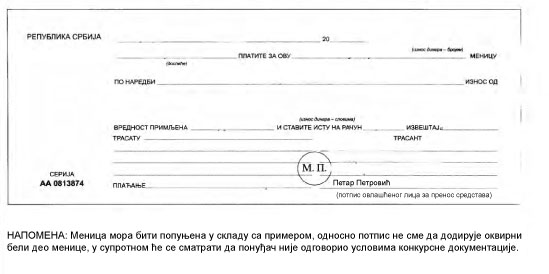 Назив наручиоца:Природно-математички факулет Универзитета у НишуСедиште наручиоца:Ниш, Вишеградска 33Матични број наручиоца:17267906ПИБ наручиоца:100668023Врста наручиоца:установа (категорија просвета-високо образовање)Интернет страница наручиоца:www.pmf.ni.ac.rs (линк јавне набавке)Особа за контакт:Душан Крагић, тел. 018/223-430, mail: javnenabavke@pmf.ni.ac.rsР.бр.Смештај1.Једнокреветна соба са ноћењем и доручком2.Двокреветна соба са ноћењем и доручкомР.бр.Смештај1.Једнокреветна соба + доручак2.Двокреветна соба + доручак3.Једнокреветна соба + пун пансион4.Двокреветна соба + пун пансионР.бр.СмештајЦена по јединици без ПДВ-аЦена по јединици са ПДВ-ом1.Једнокреветна соба са ноћењем и доручком2.Двокреветна соба са ноћењем и доручкомУКУПНА ЈЕДИНИЧНА ЦЕНА (1+2)УКУПНА ЈЕДИНИЧНА ЦЕНА (1+2)Назив подизвођача Назив подизвођача Адреса седишта  Адреса седишта  Матични број и ПИБ  Проценат укупне вредности набавке који ће понуђач поверити подизвођачу Проценат укупне вредности набавке који ће понуђач поверити подизвођачу Део предмета набавке који ће извршити преко подизвођача Део предмета набавке који ће извршити преко подизвођача Назив подизвођача Назив подизвођача Адреса седишта Адреса седишта Матични број и ПИБ Проценат укупне вредности набавке који ће понуђач поверити подизвођачу Проценат укупне вредности набавке који ће понуђач поверити подизвођачу Део предмета набавке који ће извршити преко подизвођача Део предмета набавке који ће извршити преко подизвођача Назив понуђача из групе понуђача-члана Назив понуђача из групе понуђача-члана Адреса седишта Адреса седишта Одговорна особа и контакт телефон Одговорна особа и контакт телефон Матични број и ПИБ Назив понуђача из групе понуђача-члана Назив понуђача из групе понуђача-члана Адреса седишта Адреса седишта Одговорна особа и контакт телефон Одговорна особа и контакт телефон Матични број и ПИБ       Рок плаћања је _________ дана од службеног пријема исправно испостављеног рачуна.                                                                                                             (Не краћи од 15 дана и не дужи од 45 дана).      Рок плаћања је _________ дана од службеног пријема исправно испостављеног рачуна.                                                                                                             (Не краћи од 15 дана и не дужи од 45 дана).      Рок плаћања је _________ дана од службеног пријема исправно испостављеног рачуна.                                                                                                             (Не краћи од 15 дана и не дужи од 45 дана).      Рок плаћања је _________ дана од службеног пријема исправно испостављеног рачуна.                                                                                                             (Не краћи од 15 дана и не дужи од 45 дана).Р.бр.СметшајЦена по јединици без ПДВ-аЦена по јединици са ПДВ-ом1.Једнокреветна соба + доручак2.Двокреветна соба + доручак3.Једнокреветна соба + пун пансион4.Двокреветна соба + пун пансионУКУПНА ЈЕДИНИЧНА ЦЕНА (1+2+3+4)УКУПНА ЈЕДИНИЧНА ЦЕНА (1+2+3+4)Назив подизвођача Назив подизвођача Адреса седишта  Адреса седишта  Матични број и ПИБ  Проценат укупне вредности набавке који ће понуђач поверити подизвођачу Проценат укупне вредности набавке који ће понуђач поверити подизвођачу Део предмета набавке који ће извршити преко подизвођача Део предмета набавке који ће извршити преко подизвођача Назив подизвођача Назив подизвођача Адреса седишта Адреса седишта Матични број и ПИБ Проценат укупне вредности набавке који ће понуђач поверити подизвођачу Проценат укупне вредности набавке који ће понуђач поверити подизвођачу Део предмета набавке који ће извршити преко подизвођача Део предмета набавке који ће извршити преко подизвођача Назив понуђача из групе понуђача-члана Назив понуђача из групе понуђача-члана Адреса седишта Адреса седишта Одговорна особа и контакт телефон Одговорна особа и контакт телефон Матични број и ПИБ Назив понуђача из групе понуђача-члана Назив понуђача из групе понуђача-члана Адреса седишта Адреса седишта Одговорна особа и контакт телефон Одговорна особа и контакт телефон Матични број и ПИБ       Рок плаћања је _________ дана од службеног пријема исправно испостављеног рачуна.   (Не краћи од 15 дана и не дужи од 45 дана).      Рок плаћања је _________ дана од службеног пријема исправно испостављеног рачуна.   (Не краћи од 15 дана и не дужи од 45 дана).      Рок плаћања је _________ дана од службеног пријема исправно испостављеног рачуна.   (Не краћи од 15 дана и не дужи од 45 дана).      Рок плаћања је _________ дана од службеног пријема исправно испостављеног рачуна.   (Не краћи од 15 дана и не дужи од 45 дана).